Кейс «ИЗУМРУД»1.02 по 24.02 Изумруд  - печатные фото на холсте.Сайт: https://izumrud-art.ru/ инстаграм https://www.instagram.com/izumrud.portret/Реклама была настроена на Оренбург, Оренбургская область, ПоволжьеАудитория: мужчины/женщины - для себя, или на подарок; средний высокий уровень дохода. Реклама велась на сайт и на страничку. Цели рекламы на «трафик», «конверсии», «лидогенерация»Дизайн: В креативах использовались фотографии готовых работ.Дневной бюджет ставился 300 р.Результат: 65 заявок Оптимизировали результат стоимости заявки по 100 р.  
Ниша: Создание и продажа картин
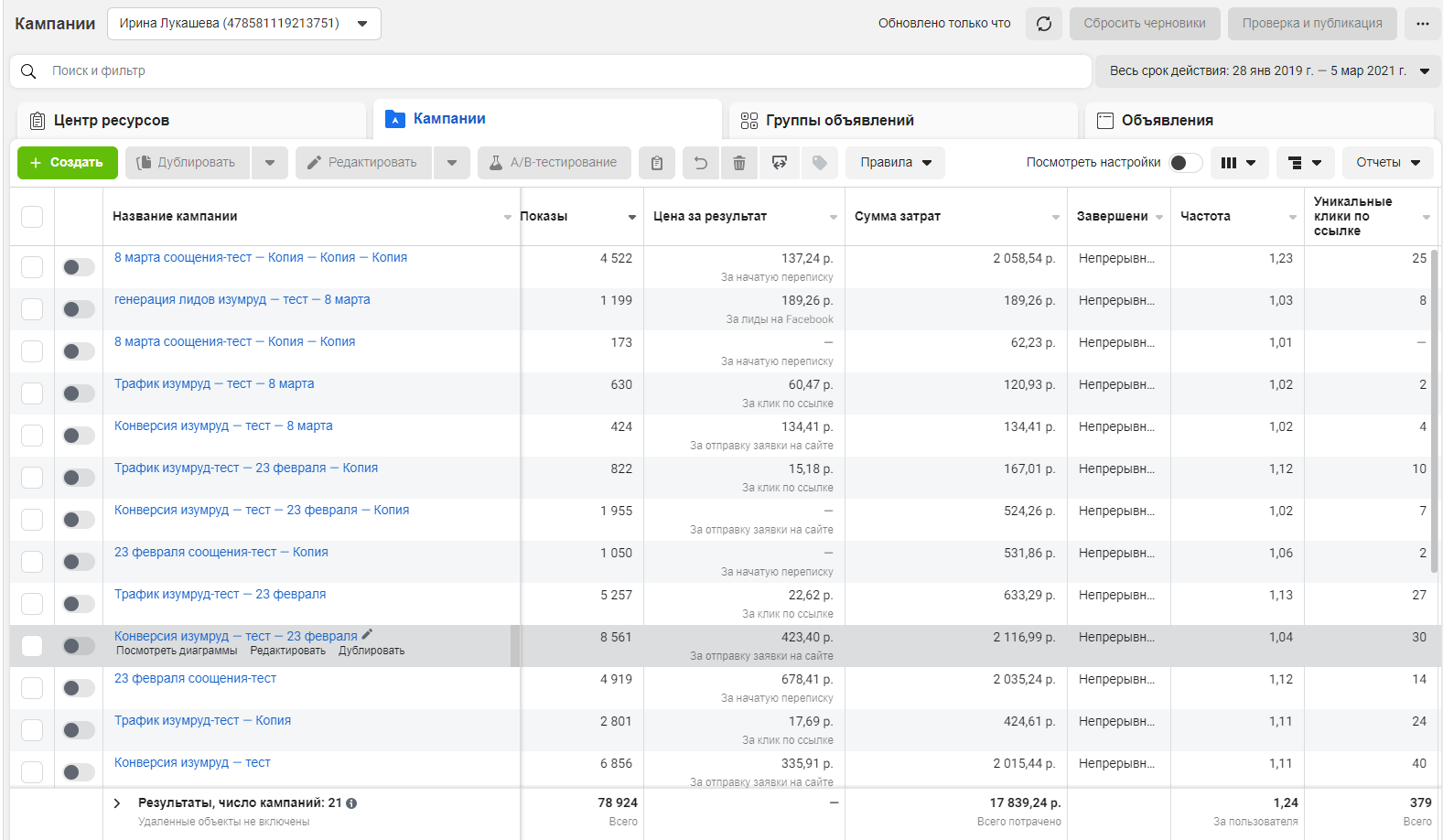 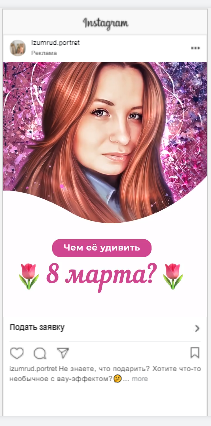 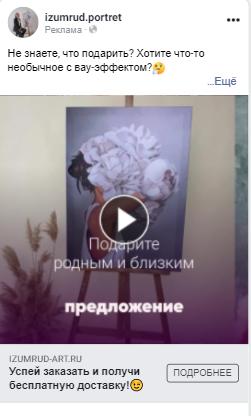 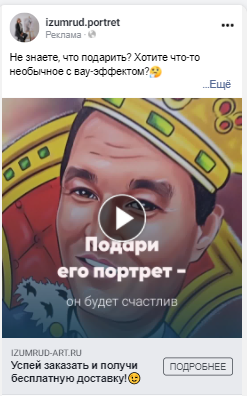 Всего потрачено: 17 839,24 p.
Заявок: 65
Средняя цена: 274
Количество в день: 2-3

